Agenda Lenkungsausschuss 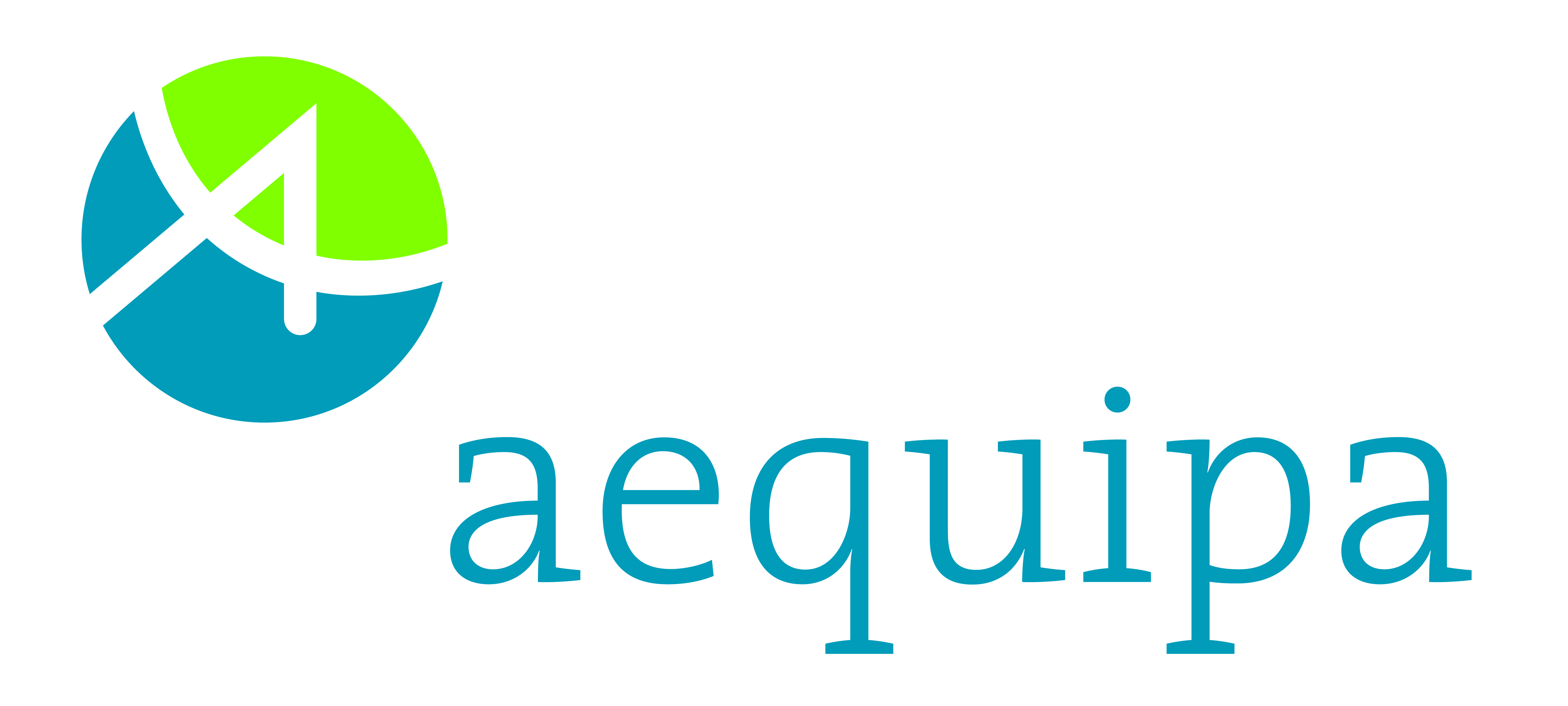 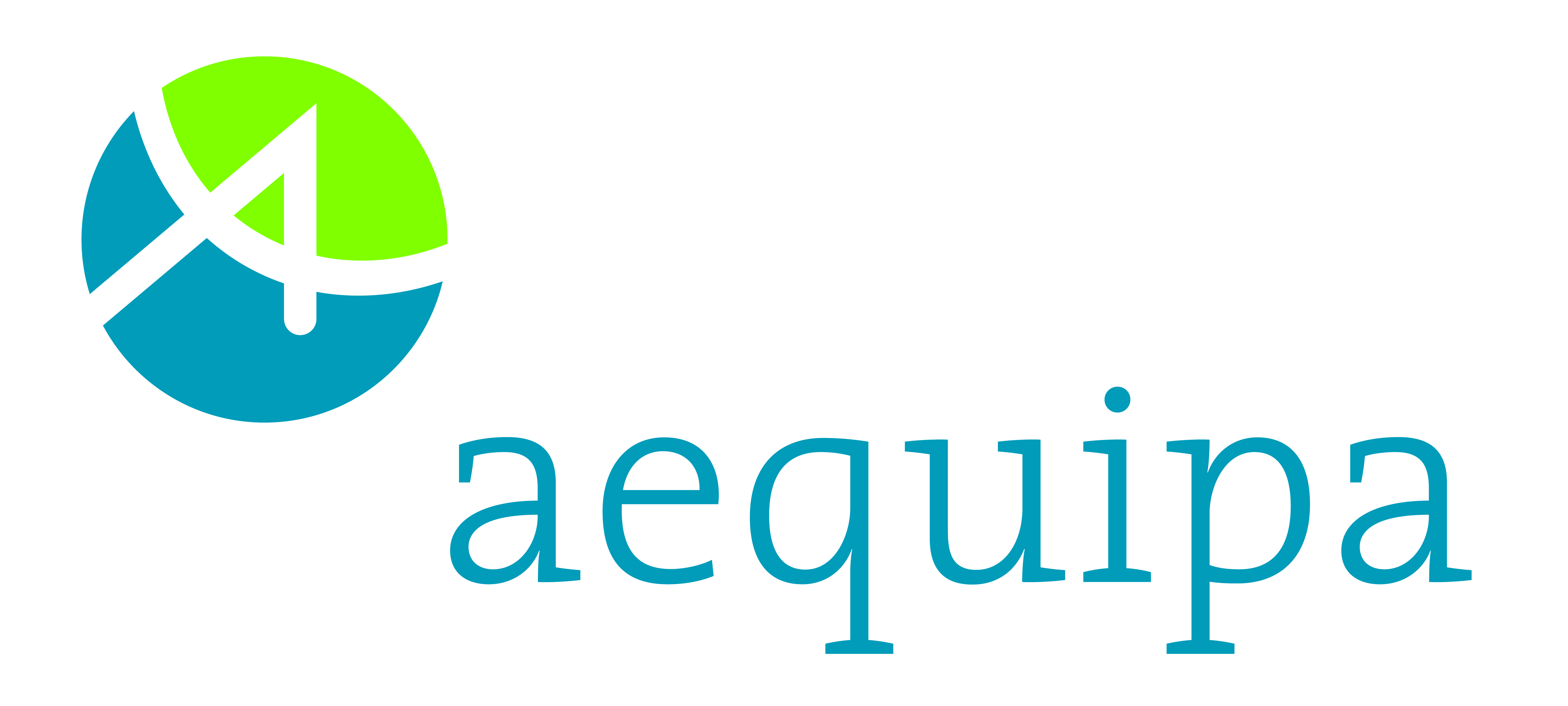 Agenda BegrüßungRückfragen zum Protokoll/Anmerkungen letzter SteuerungskreisRückmeldung aus den Teilprojekten/Stand TeilprojekteSonstiges4.1 	Stand Planung Projektkonferenz 05.04.20164.2	Stand Einladung zur Bewerbung „Ausgezeichnete Ort im Land der Ideen“4.3	Stand Publikationsvereinbarung Termine5.1	Projektkonferenz 05.04.2016 5.2	Nächster Steuerungskreis 06/2016Datum26.02.201626.02.2016UhrzeitUhrzeit13.00 UhrOrtOrtBIPS Leibniz-Institut für Präventionsforschung und EpidemiologieBIPS Leibniz-Institut für Präventionsforschung und EpidemiologieBIPS Leibniz-Institut für Präventionsforschung und EpidemiologieRaumRaum2.6902.6902.690